债 权 申 报 表                                   申报人（签名或盖章）：      申报日期：2020年   月   日债权人信息名称（姓名）债权人信息法定代表人手机手机手机送达邮箱或微信号送达邮箱或微信号送达邮箱或微信号送达邮箱或微信号送达邮箱或微信号债权人信息受托人手机手机手机送达邮箱或微信号送达邮箱或微信号送达邮箱或微信号送达邮箱或微信号送达邮箱或微信号债权人信息送达地址债权人信息联系人联系电话联系电话联系电话联系电话联系电话联系电话债权人信息银行账户信息户    名户    名债权人信息银行账户信息开户银行开户银行债权人信息银行账户信息账    号账    号债权情况债权总额原始债权原始债权原始债权原始债权利息利息利息利息利息利息优先权优先权优先权违约金 债权情况债权总额债权情况债权总额诉讼费或保全费诉讼费或保全费诉讼费或保全费诉讼费或保全费加倍履行债务期间利息加倍履行债务期间利息加倍履行债务期间利息加倍履行债务期间利息加倍履行债务期间利息加倍履行债务期间利息债权情况债权总额债权情况有特定财产担保债权金额担保标的物担保标的物担保标的物担保标的物担保标的物担保标的物担保标的物担保标的物担保标的物担保物价值担保物价值担保物价值担保发生时间担保发生时间债权情况有特定财产担保债权金额债权情况共同债务人名称共同债务人名称债权情况法院裁判或仲裁裁决法院裁判或仲裁裁决□有    □无□有    □无□有    □无□有    □无□有    □无□有    □无有无进入执行阶段有无进入执行阶段有无进入执行阶段有无进入执行阶段有无进入执行阶段有无进入执行阶段□有   □无□有   □无□有   □无债权发生的事实（可另附页）（可另附页）（可另附页）（可另附页）（可另附页）（可另附页）（可另附页）（可另附页）（可另附页）（可另附页）（可另附页）（可另附页）（可另附页）（可另附页）（可另附页）（可另附页）（可另附页）备注债权有多笔组成的，请在证据中附计算清单；2.提交材料的纸张规格为A4纸；3.本申报表附证据     份共计   页。债权有多笔组成的，请在证据中附计算清单；2.提交材料的纸张规格为A4纸；3.本申报表附证据     份共计   页。债权有多笔组成的，请在证据中附计算清单；2.提交材料的纸张规格为A4纸；3.本申报表附证据     份共计   页。债权有多笔组成的，请在证据中附计算清单；2.提交材料的纸张规格为A4纸；3.本申报表附证据     份共计   页。债权有多笔组成的，请在证据中附计算清单；2.提交材料的纸张规格为A4纸；3.本申报表附证据     份共计   页。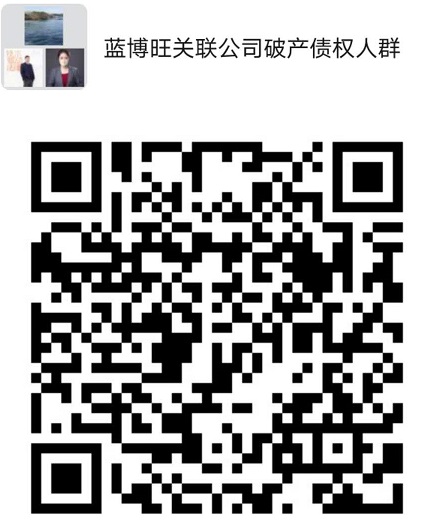 为方便债权人与管理人沟通交流，请扫码进群，进群后应当实名，便于管理人识别，并及时予以沟通，谢谢配合。例：姓名（名称）+主债务人名称（农业科技或流体机械、或精密液压）为方便债权人与管理人沟通交流，请扫码进群，进群后应当实名，便于管理人识别，并及时予以沟通，谢谢配合。例：姓名（名称）+主债务人名称（农业科技或流体机械、或精密液压）为方便债权人与管理人沟通交流，请扫码进群，进群后应当实名，便于管理人识别，并及时予以沟通，谢谢配合。例：姓名（名称）+主债务人名称（农业科技或流体机械、或精密液压）为方便债权人与管理人沟通交流，请扫码进群，进群后应当实名，便于管理人识别，并及时予以沟通，谢谢配合。例：姓名（名称）+主债务人名称（农业科技或流体机械、或精密液压）为方便债权人与管理人沟通交流，请扫码进群，进群后应当实名，便于管理人识别，并及时予以沟通，谢谢配合。例：姓名（名称）+主债务人名称（农业科技或流体机械、或精密液压）为方便债权人与管理人沟通交流，请扫码进群，进群后应当实名，便于管理人识别，并及时予以沟通，谢谢配合。例：姓名（名称）+主债务人名称（农业科技或流体机械、或精密液压）为方便债权人与管理人沟通交流，请扫码进群，进群后应当实名，便于管理人识别，并及时予以沟通，谢谢配合。例：姓名（名称）+主债务人名称（农业科技或流体机械、或精密液压）为方便债权人与管理人沟通交流，请扫码进群，进群后应当实名，便于管理人识别，并及时予以沟通，谢谢配合。例：姓名（名称）+主债务人名称（农业科技或流体机械、或精密液压）